Протокол № 7Об итогах закупа изделий медицинского назначения       г. Алматы                                                                                                                                                                                               «01» марта 2019 г.Акционерное общество "Национальный медицинский университет", находящегося по адресу г. Алматы, ул. Толе Би 88, в соответствии с п.103 главой 10 Правил  организации и проведения закупа лекарственных средств, профилактических (иммунобиологических, диагностических, дезинфицирующих) препаратов, изделий медицинского назначения и медицинской техники, фармацевтических услуг по оказанию гарантированного объема бесплатной медицинской помощи и медицинской помощи в системе обязательного социального медицинского страхования» утвержденного Постановлением Правительства РК от 30.10.2009 г. № 1729, провел закуп способом запроса ценовых предложений  по следующим наименованиям:Выделенная сумма 12 249 500,00 (двенадцать  миллионов двести сорок девять тысяч пятьсот) тенге.      	Место поставки товара: г. Алматы,  Университетская клиника  «Аксай» мкр. Таусамалы, ул. Жана Арна д. 14/1.Наименование потенциальных поставщиков, представивщих ценовое предложение до истечения окончательного срока предоставления ценовых предложений:ТОО «Vertice» - г. Алматы, Пушкина,13  (22.02.2019г. 9:35)ТОО «Medalliance&Company» - г.Алматы, ул.Темирязева 42, пав.23А, оф. 234 (22.02.2019г. 14:32)ТОО «Тарлан-Инт» - г.Астана,р-н Есиль, ул.Керей, Жанибек Хандар 5, в.н.п. 29  (25.02.2019г. 8:46)ТОО «Фарм-Трейд-НТ» - г.Астана,р-н Есиль, ул.Керей, Жанибек Хандар 5, оф. 26  (25.02.2019г. 8:47)Организатор закупок Акционерное общество "Национальный медицинский университет" по результатам оценки и сопоставления ценовых предложений потенциальных поставщиков РЕШИЛА:- определить победителем ТОО «Тарлан-Инт» - (г. Астана, р-н Есиль, ул. Керей,  Жанибек Хандар 5, в.н.п. 29) по лотам № 1-20 на основании предоставления наименьшего ценового предложения, по лотам № 21-30  на основании предоставления только одного ценового предложения и заключить с ним договор на сумму 12 133 090,00 (двенадцать миллионов сто тридцать три тысячи девяносто) тенге.       Победитель представляет Заказчику или организатору закупа в течение десяти календарных дней со дня признания победителем пакет документов, подтверждающие соответствие квалификационным требованиям, согласно главе 10, пункта 113 Постановления Правительства РК от 30.10.2009 г. №1729.       	 Председатель комиссии:     Руководитель Департамента экономики и финансов                            _______________________      Утегенов А.К.      	 Члены комиссии:                                                                                    Руководитель управления государственных закупок                          _________________________     Кумарова Н.А.     Руководитель отдела лекарственного обеспечения                              _________________________     Адилова Б.А.      Секретарь комиссии:                                                                                         ________________________       Айдарова А.О.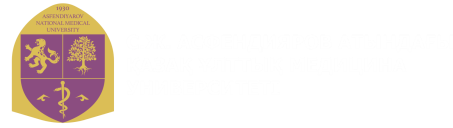 «ҰЛТТЫҚ МЕДИЦИНА УНИВЕРСИТЕТІ» АКЦИОНЕРЛІК ҚОҒАМЫ
АКЦИОНЕРНОЕ ОБЩЕСТВО «НАЦИОНАЛЬНЫЙ МЕДИЦИНСКИЙ УНИВЕРСИТЕТ»«ҰЛТТЫҚ МЕДИЦИНА УНИВЕРСИТЕТІ» АКЦИОНЕРЛІК ҚОҒАМЫ
АКЦИОНЕРНОЕ ОБЩЕСТВО «НАЦИОНАЛЬНЫЙ МЕДИЦИНСКИЙ УНИВЕРСИТЕТ»П.П Наименование  ТовараКраткое описание
Еди-
ница
изме-
рения
Кол-воЦена за единицу товара
(в тенге)Общая стоимость Товара
(в тенге)1Держатель электродовJackKNIFE держатель электрода: 2-кнопочный, Ø 4 мм, штекер 3-контактный, кабель 4,5 м; Безопаcность напряжения до 6000 Вп; Надежная идентификация и отслеживание; Шестигранное кодирование; Защита от перегибашт385 800,00               257 400,0   2 Пинцет биполярныйПинцет биполярный NON-Stick-Gold, антипригарный, прямой, 195 мм, 8 мм х 2 мм; Функции отведения тепла и неадгезивности; Безопасность напряжения до 550 Вп; Небликующая поверхность; Гемостаз сосудов до 2 мм; Атравматичные кончикишт3286000               858 000,0   3Пинцет биполярный  Пинцет биполярный NON-Stick-Gold, антипригарный, изогнутый, 110 мм, 6 мм х 0,5 мм Функции отведения тепла и неадгезивности Безопасность напряжения до 550 Вп; Небликующая поверхность; Гемостаз сосудов до 2 мм; Атравматичные кончикишт3286000               858 000,0   4Держатель электродовДержатель электродов ErgoPEN large 2-кнопочный, Ø 4 мм, штекер 3-контактный, кабель 4,5 м Безопаcность напряжения до 6000 Вп; Надежная идентификация и отслеживание; Шестигранное кодирование; Защита от перегибашт2114 500               229 000,0   5Электрод-игла прямая, коннекто 4 мм п. 5 шт.Электрод-игла, прямой, Ø 4 мм (уп. 5 шт.); Минимальное распространение тепла; Острый вольфрамовый микро электрод; Высокотемпературная безопасная изоляция; Шестигранная кодировкауп132 600                 32 600,0   6Электрод-нож Электрод-нож ромбовидный, прямой, Ø 4 мм (уп. 5 шт.); Минимальное распространение тепла;  Острый вольфрамовый микро электрод; Высокотемпературная безопасная изоляция;  Шестигранная кодировкауп132 600                 32 600,0   7Держатель электродовДержатель электродов ErgoPEN slim , 2-кнопочный, Ø 4 мм, штекер 3-контактный, кабель 4,5 м. Безопаcность напряжения до 6000 Вп
Надежная идентификация и отслеживание. Шестигранное кодирование. Защита от перегибашт283 700               167 400,0   8Кабель для нейтральных электродов одноразового  применения Кабель для одноразовых нейтральных электродов, стандартный, 4,5 м. Безопасно для напряжения до 6000 Вп. Высокая гибкость и безопасность в работе. Защита от перегиба
Коррозионная защита. Специальная защита контакташт265500,0               131 000,0   9ВЧ-инструмент с активацией на инструменте, для электродов Держатель электродов, 2-кнопочный, Ø 4 мм, штекер 3-контактный, кабель 4,5 м. Безопаcность напряжения до 6000 Вп
Надежная идентификация и отслеживание. Шестигранное кодирование. Защита от перегибашт3106 000               318 000,0   10Биполярный пинцетПинцет биполярный, антипригарный, прямой, 160 мм, 8 мм х 1 мм Функции отведения тепла и неадгезивности
Безопасность напряжения до 550 Вп. Небликующая поверхность
Гемостаз сосудов до 2 мм. Атравматичные кончикишт5170 600               853 000,0   11Биполярный кабельКабель биполярный, для пинцеты, для 2-контактного 28 мм, 4,5 м
Безопасно для напряжения до 6000 Вп. Высокая гибкость и безопасность в работе. Защита от перегиба. Коррозионная защита
Специальная защита контакташт550600               253 000,0   12Пинцет биполярный  Non-Stick, Пинцет биполярный, антипригарный, сферическая рукоятка, прямой, 180 мм, 0,3 мм; Функции отведения тепла и. неадгезивности; Безопасность напряжения до 550 Вп; Небликующая поверхность; Гемостаз сосудов до 2 мм; Атравматичные кончикишт3239000               717 000,0   13Пинцет биполярный  Non-Stick Пинцет биполярный, антипригарный, изогнутый, 110 мм, 6 мм х 0,5 мм. Функции отведения тепла и неадгезивности. Безопасность напряжения до 550 Вп. Небликующая поверхность. Гемостаз сосудов до 2 мм. Атравматичные кончикишт3223000               669 000,0   14Пинцет биполярныйПинцет биполярный, антипригарный, байонетный, 180 мм, 0,3 мм
Функции отведения тепла и неадгезивности. Безопасность напряжения до 550 Вп. Небликующая поверхность
Гемостаз сосудов до 2 мм. Атравматичные кончикишт3239000               717 000,0   15Пинцет биполярный Пинцет прямой, антипригарный155 мм, 0,6 мм
Функции отведения тепла и неадгезивности
Безопасность напряжения до 550 Вп. Небликующая поверхность
Гемостаз сосудов до 2 мм. Атравматичные кончикишт3239000               717 000,0   16Электрод-игла Электрод-игла, прямой, Ø 4 мм (уп. 5 шт.)
Минимальное распространение тепла
Острый вольфрамовый микро электрод
Высокотемпературная безопасная изоляция
Шестигранная кодировкауп323000                 69 000,0   17Электрод-нож Электрод-нож, прямой, Ø 4 мм (уп. 5 шт.) Минимальное распространение тепла. Острый вольфрамовый микро электрод
Высокотемпературная безопасная изоляция. Шестигранная кодировкауп323000                 69 000,0   18Держатель электродовДержатель электродов JackKNIFE , 2-кнопочный, Ø 4 мм, штекер 3-контактный, кабель 4,5 м. Безопаcность напряжения до 6000 Вп
Надежная идентификация и отслеживание. Шестигранное кодирование. Защита от перегибашт2106000               212 000,0   19Кабель для одноразовых нейтральных электродовКабель для одноразовых нейтральных электродов, стандартный, 4,5 м Безопасно для напряжения до 6000 Вп. Высокая гибкость и безопасность в работе. Защита от перегиба. Коррозионная защита
Специальная защита контакташт3150000,0               450 000,0   20Нейтральный ЭлектродДвухсоставной нейтральный электрод одноразового применения (для аппарата высокочастотной хирургии), размер 110 см2 ПЭ-пеноматериал без латексауп5130000               650 000,0   21Прямое вращаемое лезвие для пазух носа Прямое вращаемое лезвие для пазух носа Tricut диаметром 4 мм, длиной 11 см, с прямым стержнем. Поворачивается на 360°. Смещённая режущая поверхность режет в 3 плоскостях. Применяется для этмоидэктомии. Рабочая скорость  5,000 об/мин, вибрация. 5 шт в уп.уп2260000,0               520 000,0   22Прямое вращаемое лезвие для пазух носа Прямое вращаемое лезвие для пазух носа Tricut диаметром 4 мм, длиной 13 см, с прямым стержнем. Поворачивается на 360°. Смещённая режущая поверхность режет в 3 плоскостях. хирургия клиновидных пазух. Рабочая скорость 5,000 об/мин, вибрация. С ирригационной трубкой. 5 шт в уп.уп1260000,0               260 000,0   23Лезвие длянижней носовой раковиныПрямое вращаемое лезвие для нижней носовой раковины, диаметр 2,9 мм, длина 11 см. Поворачивается на 360°.  Применяется при подслизистой  резекции нижней носовой раковины. Рабочая скорость 60-3 000 об/мин, вибрация. С ирригационной трубкой. 5 шт в уп.уп2260000,0               520 000,0   24Лезвие длянижней носовой раковиныПрямое неподвижное лезвие для нижней
носовой раковины, 2,9 мм, длиной 11 см.  Прямой стержень с подъёмником. Применяется при подслизистой  резекции нижней носовой раковины. Рабочая скорость 60-3 000 об/мин, вибрация. С ирригационной трубкой. 5 шт в уп.уп1260000,0               260 000,0   25Бор для атрезии Изогнутый бор для пазух для атрезии хоан, 4 мм.
Высокоскоростной длиной 13 см, длинный с изогнутым
стержнем, канюлированный отсасывающий кончик бора
Применяется при удаление сошника. Рабочая скорость
до 12 000 об/мин (вправо).уп1260000,0               260 000,0   26Бор для септопластикиИзогнутый бор для пазух для септопластики,
высокоскоростной, 3,2 мм.
Длиной 11 см, с изогнутым стержнем, канюлированный отсасывающий кончик бора. Применяется для удаления костных и хрящевых септальных отклонений. Рабочая скорость до 12 000 об/мин (вправо)уп2260000,0               520 000,0   27Носовые тампоны МирацельБез нити для извлечения с длиной 10 см, тольщиной 1,5 см и высотой 2,5 см, в упаковке 10 шт  длиной 10 см, тольщиной 1,5 см и высотой 2,5 см, в упаковке 10 штуп235000                 70 000,0   28Ушные тампоныУшные тампоны, стерильные;  размер 12*24 смуп1535100,0               526 500,0   29Назальные тампоны, гемостатические,  стерильныеСтандартные послеоперационные губчатые тампоны. С нитью для извлечения и с трубкой для дыхания, с длинной 8 см, толщиной 1,5 см и высотой 2 см, в упаковке 10 штук.уп1535100,0               526 500,0   30Назальные тампоны, гемостатические, стерильныеСтандартные послеоперационные губчатые тампоны. Без нити для извлечения, с длинной 8 см, толщиной 1,5 см и высотой 2 см, в упаковке 20 штук.уп1535100,0               526 500,0   Итого:Итого:       12 249 500,0   П.П Наименование  ТовараКраткое описание
Ед.изм.
Кол-воЦена за единицу товара
(в тенге)ТОО «Vertice»ТОО «Medalliance&Company»ТОО «Тарлан-Инт»ТОО «Фарм-Трейд-НТ»П.П Наименование  ТовараКраткое описание
Ед.изм.
Кол-воЦена за единицу товара
(в тенге)цена за ед.цена за ед.цена за ед.цена за ед.1Держатель электродовJackKNIFE держатель электрода: 2-кнопочный, Ø 4 мм, штекер 3-контактный, кабель 4,5 м; Безопаcность напряжения до 6000 Вп; Надежная идентификация и отслеживание; Шестигранное кодирование; Защита от перегибашт385 800,0084 600,0085 800,0084 000,0085 700,002 Пинцет биполярныйПинцет биполярный NON-Stick-Gold, антипригарный, прямой, 195 мм, 8 мм х 2 мм; Функции отведения тепла и неадгезивности; Безопасность напряжения до 550 Вп; Небликующая поверхность; Гемостаз сосудов до 2 мм; Атравматичные кончикишт3286 000,00285 000,00286 000,00284 000,00285 900,003Пинцет биполярный  Пинцет биполярный NON-Stick-Gold, антипригарный, изогнутый, 110 мм, 6 мм х 0,5 мм Функции отведения тепла и неадгезивности Безопасность напряжения до 550 Вп; Небликующая поверхность; Гемостаз сосудов до 2 мм; Атравматичные кончикишт3286 000,00285 000,00286 000,00284 000,00285 900,004Держатель электродовДержатель электродов ErgoPEN large 2-кнопочный, Ø 4 мм, штекер 3-контактный, кабель 4,5 м Безопаcность напряжения до 6000 Вп; Надежная идентификация и отслеживание; Шестигранное кодирование; Защита от перегибашт2114 500,00112 950,00114 500,00112 000,00114 400,005Электрод-игла прямая, коннекто 4 мм п. 5 шт.Электрод-игла, прямой, Ø 4 мм (уп. 5 шт.); Минимальное распространение тепла; Острый вольфрамовый микро электрод; Высокотемпературная безопасная изоляция; Шестигранная кодировкауп132 600,0031 350,0032 600,0031 000,0032 500,006Электрод-нож Электрод-нож ромбовидный, прямой, Ø 4 мм (уп. 5 шт.); Минимальное распространение тепла;  Острый вольфрамовый микро электрод ; Высокотемпературная безопасная изоляция;  Шестигранная кодировкауп132 600,0031 350,0032 600,0031 000,0032 500,007Держатель электродовДержатель электродов ErgoPEN slim , 2-кнопочный, Ø 4 мм, штекер 3-контактный, кабель 4,5 м
Безопаcность напряжения до 6000 Вп
Надежная идентификация и отслеживание
Шестигранное кодирование
Защита от перегибашт283 700,0082 500,0083 700,0078 000,0083 600,008Кабель для нейтральных электродов одноразового  применения Кабель для одноразовых нейтральных электродов, стандартный, 4,5 м. Безопасно для напряжения до 6000 Вп. Высокая гибкость и безопасность в работе. Защита от перегиба
Коррозионная защита.Специальная защита контакташт265 500,0064 500,0065 500,0063 000,0065 400,009ВЧ-инструмент с активацией на инструменте, для электродов Держатель электродов, 2-кнопочный, Ø 4 мм, штекер 3-контактный, кабель 4,5 м
Безопасность напряжения до 6000 Вп
Надежная идентификация и отслеживание
Шестигранное кодирование. Защита от перегибашт3106 000,00106 000,00105 700,00104 000,00105 900,0010Биполярный пинцетПинцет биполярный, антипригарный, прямой, 160 мм, 8 мм х 1 мм Функции отведения тепла и неадгезивности. Безопасность напряжения до 550 Вп. Небликующая поверхность.Гемостаз сосудов до 2 мм. Атравматичные кончикишт5170 600,00170 600,00170 200,00170 000,00170 500,0011Биполярный кабельКабель биполярный, для пинцеты, для 2-контактного 28 мм, 4,5 м
Безопасно для напряжения до 6000 Вп
Высокая гибкость и безопасность в работе
Защита от перегиба. Коррозионная защита
Специальная защита контакташт550 600,0050 600,0050 200,0049 000,0050 500,0012Пинцет биполярный  Non-Stick, Пинцет биполярный, антипригарный, сферическая рукоятка, прямой, 180 мм, 0,3 мм; Функции отведения тепла и неадгезивности; Безопасность напряжения до 550 Вп; Небликующая поверхность; Гемостаз сосудов до 2 мм; Атравматичные кончикишт3239 000,00239 000,00238 000,00235 000,00238 900,0013Пинцет биполярный  Non-Stick Пинцет биполярный, антипригарный, изогнутый, 110 мм, 6 мм х 0,5 мм
Функции отведения тепла и неадгезивности
Безопасность напряжения до 550 Вп
Небликующая поверхность. Гемостаз сосудов до 2 мм Атравматичные кончикишт3223 000,00223 000,00222 500,00220 000,00222 900,0014Пинцет биполярныйПинцет биполярный, антипригарный, байонетный, 180 мм, 0,3 мм
Функции отведения тепла и неадгезивности
Безопасность напряжения до 550 Вп
Небликующая поверхность. Гемостаз сосудов до 2 мм. Атравматичные кончикишт3239 000,00239 000,00238 000,00237 000,00238 900,0015Пинцет биполярный Пинцет прямой, антипригарный155 мм, 0,6 мм
Функции отведения тепла и неадгезивности
Безопасность напряжения до 550 Вп
Небликующая поверхность. Гемостаз сосудов до 2 мм. Атравматичные кончикишт3239 000,00239 000,00238 000,00237 000,00238 900,0016Электрод-игла Электрод-игла, прямой, Ø 4 мм (уп. 5 шт.)
Минимальное распространение тепла
Острый вольфрамовый микро электрод
Высокотемпературная безопасная изоляция
Шестигранная кодировкауп323 000,0023 000,0022 600,0021 500,0022 900,0017Электрод-нож Электрод-нож, прямой, Ø 4 мм (уп. 5 шт.)
Минимальное распространение тепла
Острый вольфрамовый микро электрод
Высокотемпературная безопасная изоляция
Шестигранная кодировкауп323 000,0023 000,0022 600,0021 500,0022 900,0018Держатель электродовДержатель электродов JackKNIFE , 2-кнопочный, Ø 4 мм, штекер 3-контактный, кабель 4,5 м. Безопасность напряжения до 6000 Вп. Надежная идентификация и отслеживание
Шестигранное кодирование. Защита от перегибашт2106 000,00106 000,00105 500,00105 000,00105 900,0019Кабель для одноразовых нейтральных электродовКабель для одноразовых нейтральных электродов, стандартный, 4,5 м Безопасно для напряжения до 6000 Вп
Высокая гибкость и безопасность в работе
Защита от перегиба. Коррозионная защита
Специальная защита контакташт3150 000,00150 000,00149 500,00149 000,00149 900,0020Нейтральный ЭлектродДвухсоставной нейтральный электрод одноразового применения (для аппарата высокочастотной хирургии), размер 110 см2 ПЭ-пеноматериал без латексауп5130 000,00129 000,00130 000,00128 000,00129 900,0021Прямое вращаемое лезвие для пазух носа Прямое вращаемое лезвие для пазух носа Tricut диаметром 4 мм, длиной 11 см, с прямым стержнем. Поворачивается на 360°. Смещённая режущая поверхность режет в 3 плоскостях. Применяется для этмоидэктомии. Рабочая скорость  5,000 об/мин, вибрация. 5 шт в уп.уп2260 000,00259 990,0022Прямое вращаемое лезвие для пазух носа Прямое вращаемое лезвие для пазух носа Tricut диаметром 4 мм, длиной 13 см, с прямым стержнем. Поворачивается на 360°. Смещённая режущая поверхность режет в 3 плоскостях. хирургия клиновидных пазух. Рабочая скорость 5,000 об/мин, вибрация. С ирригационной трубкой. 5 шт в уп.уп1260 000,00259 990,0023Лезвие для нижней носовой раковиныПрямое вращаемое лезвие для нижней носовой раковины, диаметр 2,9 мм, длина 11 см. Поворачивается на 360°.  Применяется при подслизистой  резекции нижней носовой раковины. Рабочая скорость 60-3 000 об/мин, вибрация. С ирригационной трубкой. 5 шт в уп.уп2260 000,00259 990,0024Лезвие для нижней носовой раковиныПрямое неподвижное лезвие для нижней
носовой раковины, 2,9 мм, длиной 11 см.  Прямой стержень с подъёмником. Применяется при подслизистой  резекции нижней носовой раковины. Рабочая скорость 60-3 000 об/мин, вибрация. С ирригационной трубкой. 5 шт в уп.уп1260 000,00259 990,0025Бор для атрезии Изогнутый бор для пазух для атрезии хоан, 4 мм. Высокоскоростной длиной 13 см, длинный с изогнутым стержнем, канюлированный отсасывающий кончик бора.Применяется при удаление сошника. Рабочая скорость
до 12 000 об/мин (вправо).уп1260 000,00259 990,0026Бор для септопластикиИзогнутый бор для пазух для септопластики,
высокоскоростной, 3,2 мм.
Длиной 11 см, с изогнутым стержнем, канюлированный отсасывающий кончик бора. Применяется для удаления костных и хрящевых септальных отклонений. Рабочая скорость до 12 000 об/мин (вправо)уп2260 000,00259 990,0027Носовые тампоны МирацельБез нити для извлечения с длиной 10 см, тольщиной 1,5 см и высотой 2,5 см, в упаковке 10 шт  длиной 10 см, тольщиной 1,5 см и высотой 2,5 см, в упаковке 10 штуп235 000,0034 990,0028Ушные тампоныУшные тампоны, стерильные;  размер 12*24 смуп1535 100,0035 090,0029Назальные тампоны, гемостатические,  стерильныеСтандартные послеоперационные губчатые тампоны. С нитью для извлечения и с трубкой для дыхания, с длинной 8 см, толщиной 1,5 см и высотой 2 см, в упаковке 10 штук.уп1535 100,0035 090,0030Назальные тампоны, гемостатические, стерильныеСтандартные послеоперационные губчатые тампоны. Без нити для извлечения, с длинной 8 см, толщиной 1,5 см и высотой 2 см, в упаковке 20 штук.уп1535 100,0035 100,00